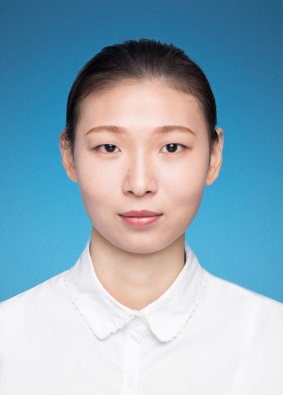 袁李兰，教育学博士，重庆师范大学职教师资学院讲师教育背景：2011-2015年，云南师范大学教育科学与管理学院教育学专业学习，获教育学学士学位；2015-2018年，西南大学教育学部比较教育学专业学习，获教育学硕士学位；2018-2022年，浙江大学教育学院比较教育学专业学习，获教育学博士学位。研究领域：比较职业教育、职业教育国际化主讲课程：普通教育学、比较职业技术教育等主要科研项目：1.国家社会科学基金2021年度教育学青年项目“新区域主义视野下东盟区域教育治理机制与成效研究”【CAD210252】（参与/在研）2.教育部职业技术教育中心研究所2020年度公益基金课题“职业院校国际化水平提升研究”【ZG202007】（参与/在研）3.浙江大学“双一流”优势特色学科计划——全球创新人才项目（参与/结项） 4.国家社会科学基金2014年度一般项目“职业教育质量保障研究”【14BGL129】（参与/结项）主要学术论文：1.袁李兰, 吴雪萍. 澳大利亚对外职业教育援助：动因、路径与特征[J]. 比较教育研究, 2022(3): 95-103.（CSSCI）2.吴雪萍, 袁李兰. 澳大利亚跨国高等教育竞争力提升策略研究[J]. 比较教育研究, 2021(7): 56-64.（CSSCI）3.吴雪萍, 袁李兰. 澳大利亚高校提升境外办学质量的背景、策略与启示[J]. 高等教育研究, 2020 (10): 91-100.（CSSCI）4.吴雪萍,袁李兰.美国研究型大学研究生创新人才培养的基础、经验及其启示[J].高等教育研究, 2019(6):102-109.（CSSCI）5.袁李兰, 陈悦. 欧盟职业教育和培训国际化举措分析[J]. 职业技术教育,2019 (3): 56-61.（北核）6.袁李兰, 杨梅. 英国留学生教育的经济收益及其原因探析[J]. 高教探索, 2019(1): 64-72.（CSSCI）7.袁李兰，杨梅. 美国社区学院国际化及困境[J]. 高教探索, 2018(1): 76-82.（CSSCI）8.袁李兰, 杨梅. 优质教育视野下英国学院类学校的教育政策解读[J].教师教育学报, 2018(4): 102-111.9.杨梅，袁李兰.“全纳”还是“特殊”：英国关于全纳教育的争议[J]. 比较教育研究, 2017(3): 82-88.（CSSCI）